Красноярский государственный медицинский университет им. проф. В.Ф. Войно-Ясенецкого Минздрава России
Аппарат проректора по учебной работе
Фармацевтический колледжТема: Составление рекомендаций по режиму дня, выбору игрушек и игровых занятий для детей.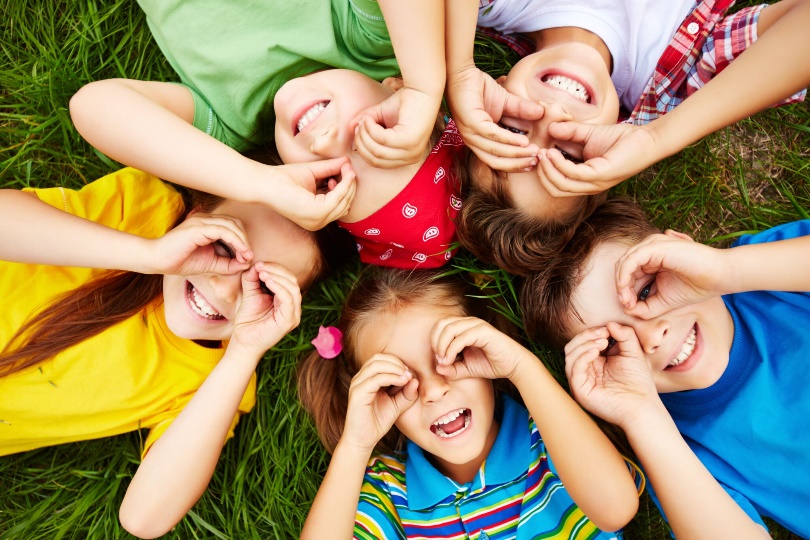 Красноярск 2021СОВЕТЫ РОДИТЕЛЯМ
1. Игрушка должна соответствовать возрасту малыша (обычно производители пишут рекомендации на упаковке). Не покупайте двухлетнему сложную разбирающуюся игру, он не справится с ней, сломает и расстроится. И в более взрослом возрасте уже не вернется к ней.
2. Старайтесь выбирать игры и игрушки, сделанные из натуральных материалов. Пластик электризуется, а это совсем не полезно. Если покупаете кубики, берите деревянные.
3. Проверьте покупку на прочность. Если она плохо склеена, тонкая и ломкая, ребенок очень быстро ее сломает, вы, родители, будете ругаться, а малыш почувствует себя виноватым. 
4. Поощряйте увлечения ребенка. Если он сходит с ума от динозавров, покупайте! Очень хорошо, если ребенок чем-то серьезно увлекается. 
5. Дома у мальчиков и девочек должны быть разнообразные игрушки. У мальчиков - не только самолетики, но и нежные мишки, и развивающие конструкторы, и кукольный театр. У девочек - не только куклы, но и машинки. И не забывайте про музыкальные наборы, спортивные игрушки - мячики, скакалки. 
6. Игрушка должна быть многофункциональной. У машинки должны открываться двери, сниматься кузов, крутиться руль, чтобы с ней интересно было возиться, а не просто ее катать. Куклу нужно наряжать, хорошо, когда у нее гнутся ручки и ножки, на волосах можно делать прически.ПРИМЕРНЫЙ РАСПОРЯДОК ДНЯ ДОШКОЛЬНИКА7:00-8:00 - утренний подъем7:30-8:30 - гигиенические процедуры, гимнастика8:00-8:30 - завтрак9:00 -10:30 - развивающие занятия10:45 -12:15 - прогулка12:30 -13:00 - обед13:00 -13:30 - начало дневного сна (до 15:00 - 15:30)15:30 - 16:00 - полдник16:30 -18:00 - прогулка с активными играми18:30-19:00 - ужин19:00-20:30 - самостоятельные игры и занятия20:30-21:00 - укладывание на ночной сонВ утреннее время после завтрака - два-три разнонаправленных занятий. Длительность занятий в соответствии с возрастом: 4-5 лет - 20-25 минут на один вид; 6-7 лет - 30-35 минут.Если прогулка отменяется, то можно добавить ещё одно творческое занятие или развивающую игру.РЕКОМЕНДАЦИИ ДЛЯ ВОСПИТАТЕЛЕЙ ПО РАЗВИТИЮ ИГРОВОЙ ДЕЯТЕЛЬНОСТИ В МЛАДШЕЙ ГРУППЕ.Формировать у детей умения, необходимые для сюжетно-отобразительной игры: предметные действия «понарошку».Подводить ребёнка к пониманию той или мной роли (он сам в игре может быть кем-то иным – мамой, шофёром, доктором и т.д.).Формировать у ребёнка использовать сюжетные игрушки, предметы-заместители (палочка градусник ит.д.).Поощрять стремление детей «оживлять» игрушки. Выполнять роль за себя и игрушку.Памятку приготовила: Бородина Галина 209 группа